МО учителейгуманитарного  цикла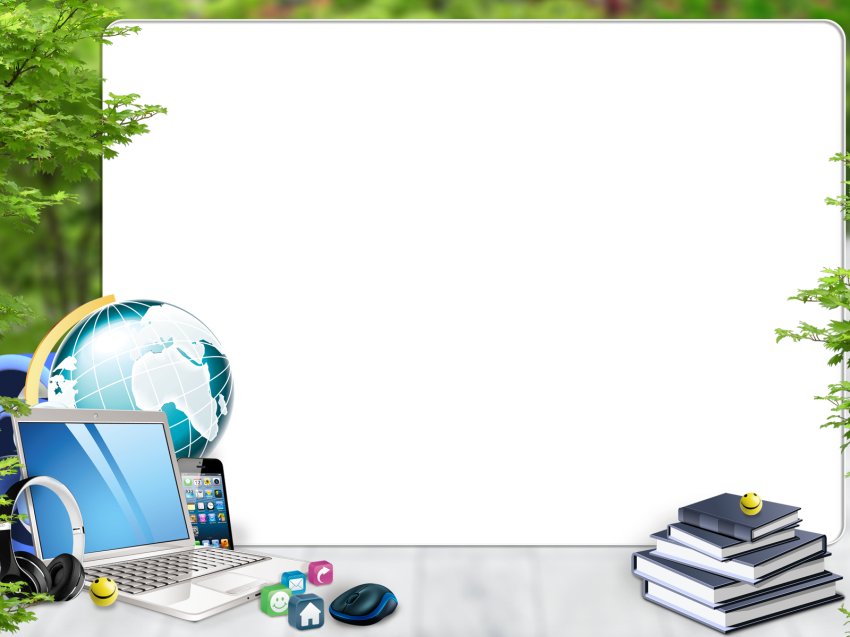          Кажетова  Майра  Айтказовна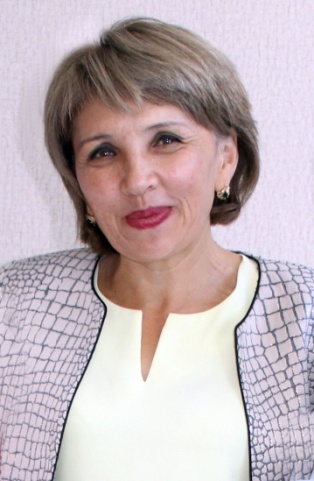 	Учитель русского языка                              литературы24.10.1973г.р.                    Образование высшее                              1 категорияЕвразийский Университет им. Л.Н.Гумилева                                                              Директор школыСатубалдинов  Рустам Ирангаипович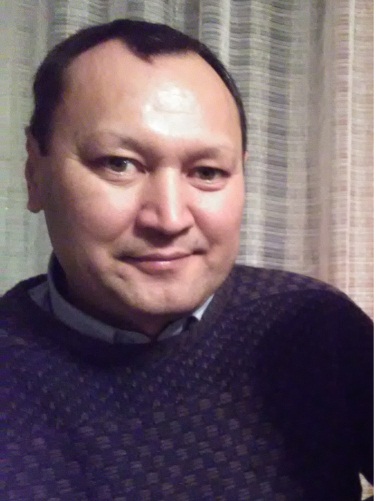 Учитель  истории и ОЭП13.08.1971г.р.Образование высшее2 категорияЗакончил Кокшетауский Государственный    университет имени Ш.Ш.УалихановаКредо –Не мыслям надо учить, а мыслить                                                                                       Грек   Наталья   Владимировна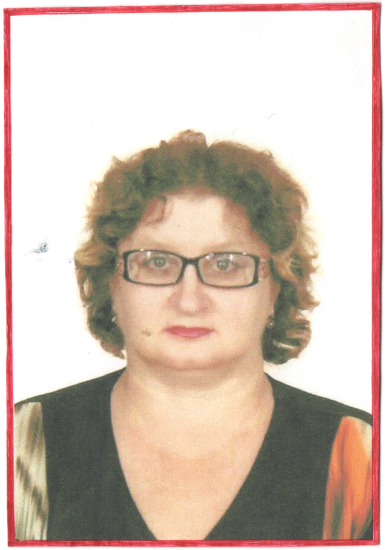 Учитель русского языка и литературы17.11.59г.р.Высшая категорияЗакончила Кустанайский государственный педагогический институтКредо -«Чтобы быть хорошим учителем, нужно   любить то, что преподаёшь, и любить  тех, кого  учишь»Хван Марина Алексеевна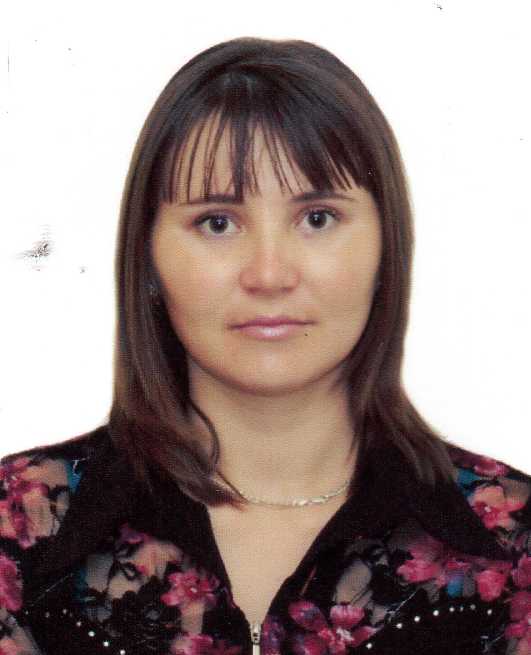 Учитель русского языка и литературы23.06.1988 г.р.Вторая категорияЗакончила Кустанайский государственный педагогический институтКредо : « Если учитель соединяет в себе любовь к делу и к ученикам, он – совершенный учитель» Руководитель МОДжанибековаАрайлымМавлетаиевна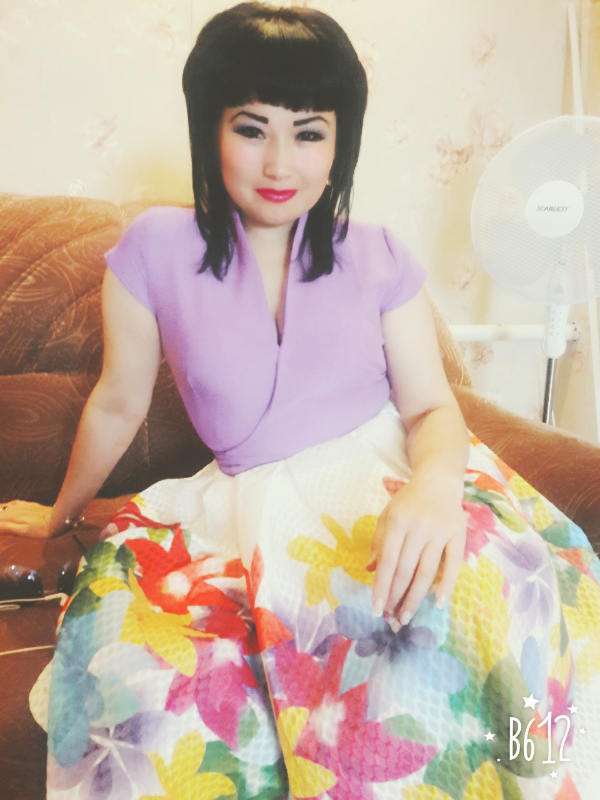 Учитель казахского языка и литературы17.10.1988г.р.Образование высшее1 категорияЗакончила Костанайского государственного университета им.А.БайтурсыноваКредо - «Ұстаз болу – жүректіңбатырлығы, Ұстазболу–сезімніңақындығы.Ұстазболу–мінездіңкүншуағы,Ұстазболу–адамныңалтындығы.» 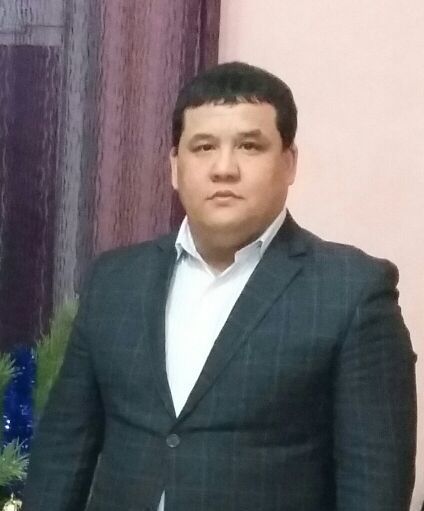     Күзембай Шахмардан Айқынбайұлы учитель казахского языка и литературы в школах неказахским языком обучения.               20.05.1981г.р.      Образование высшее, АРПИ          Категория - первая.